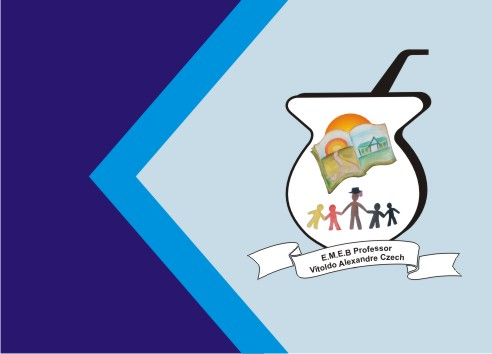 ATIVIDADE DE INGLÊS - 4º ANOCatanduvas, April 26th 2021Today is Monday Spelling bee - Concurso de ortografia/SoletrandoHello students! How are you?Esta semana iremos realizar a atividade na Apostila Aprende Brasil.Na página 02, observem a imagem de abertura do capítulo 1 – Spelling bee. Na página 03, leia e ouça o diálogo.Na página 04, ouça o alfabeto em inglês e pratique a pronúncia. Veja a pronúncia abaixo: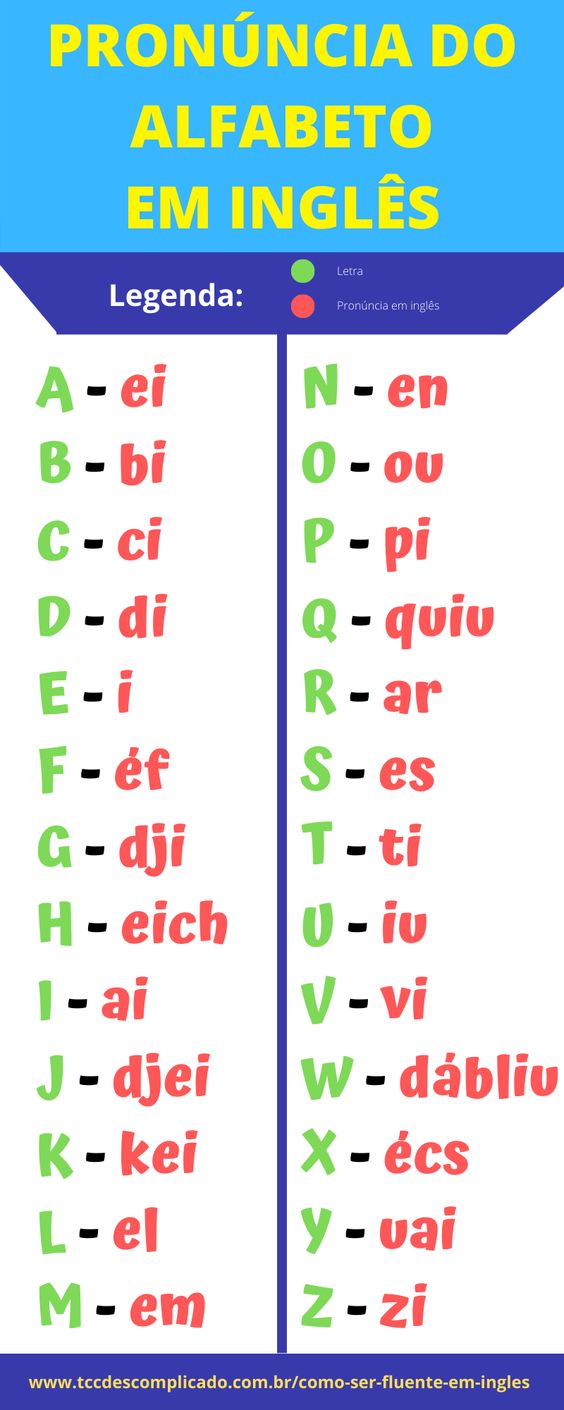 Agora, pratique o alfabeto em Inglês soletrando seu nome e sobrenome. Ouça no Youtube a música sobre ao alfabeto. The Alphabet Is So Much Fun: https://www.youtube.com/watch?V=kddg2m1_eue